ATIVIDADE FORMATIVA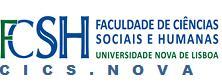 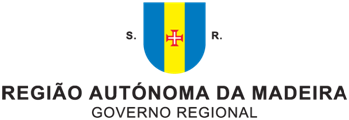 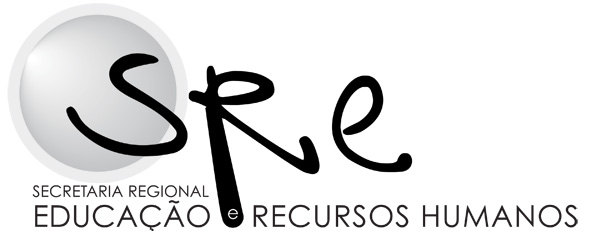 DESIGNAÇÃORecolha e Sistematização de Informação em Contexto EscolarCódigo: 19-DFP-28.01/15Recolha e Sistematização de Informação em Contexto EscolarCódigo: 19-DFP-28.01/15Recolha e Sistematização de Informação em Contexto EscolarCódigo: 19-DFP-28.01/15OBJETIVOSElaborar instrumentos de recolha e sistematização de informação adequados à realidade escolar;Fomentar a reflexão sobre os processos de auto avaliação, melhoria da escola na sua globalidade e dos professores na sala de aula;Promover uma cultura de sistematização das informações recolhidas, orientada para o apoio à tomada de decisão com vista à melhoria continuada e à divulgação junto da comunidade educativa;Criar hábitos de envolver os vários atores da comunidade educativa nos processos de monitorização e de avaliação.Elaborar instrumentos de recolha e sistematização de informação adequados à realidade escolar;Fomentar a reflexão sobre os processos de auto avaliação, melhoria da escola na sua globalidade e dos professores na sala de aula;Promover uma cultura de sistematização das informações recolhidas, orientada para o apoio à tomada de decisão com vista à melhoria continuada e à divulgação junto da comunidade educativa;Criar hábitos de envolver os vários atores da comunidade educativa nos processos de monitorização e de avaliação.Elaborar instrumentos de recolha e sistematização de informação adequados à realidade escolar;Fomentar a reflexão sobre os processos de auto avaliação, melhoria da escola na sua globalidade e dos professores na sala de aula;Promover uma cultura de sistematização das informações recolhidas, orientada para o apoio à tomada de decisão com vista à melhoria continuada e à divulgação junto da comunidade educativa;Criar hábitos de envolver os vários atores da comunidade educativa nos processos de monitorização e de avaliação.CONTEÚDOS Construção, aplicação, análise e adequação de instrumentos de recolha de informação no contexto escolar.Os conteúdos programáticos serão discriminados em sala de formação, no primeiro dia da ação. Construção, aplicação, análise e adequação de instrumentos de recolha de informação no contexto escolar.Os conteúdos programáticos serão discriminados em sala de formação, no primeiro dia da ação. Construção, aplicação, análise e adequação de instrumentos de recolha de informação no contexto escolar.Os conteúdos programáticos serão discriminados em sala de formação, no primeiro dia da ação.MODALIDADE DE FORMAÇÃOCurso de FormaçãoCurso de FormaçãoCurso de FormaçãoACREDITAÇÃO/VALIDAÇÃOFormação acreditada pelo Conselho Científico-Pedagógico da Formação ContínuaFormação acreditada pelo Conselho Científico-Pedagógico da Formação ContínuaFormação acreditada pelo Conselho Científico-Pedagógico da Formação ContínuaDURAÇÃO 27 horas – 1,1 crédito27 horas – 1,1 crédito27 horas – 1,1 créditoDESTINATÁRIOSCoordenadores das Equipas de Autoavaliação das EscolasCoordenadores das Equipas de Autoavaliação das EscolasCoordenadores das Equipas de Autoavaliação das EscolasFORMADOR(A)Susana BatistaSusana BatistaSusana BatistaCRITÉRIOS DE AVALIAÇÃO Na primeira sessão de formação serão transmitidas informações sobre a avaliação individual dos formandos.  Na primeira sessão de formação serão transmitidas informações sobre a avaliação individual dos formandos.  Na primeira sessão de formação serão transmitidas informações sobre a avaliação individual dos formandos. LOCAL DE REALIZAÇÃOEscola Profissional Dr. Francisco Fernandes, sala 1.6Escola Profissional Dr. Francisco Fernandes, sala 1.6Escola Profissional Dr. Francisco Fernandes, sala 1.6CALENDARIZAÇÃODIAMANHÃTARDECALENDARIZAÇÃO4 de fevereiro de 2015-----14h30 -17h30CALENDARIZAÇÃO5 de fevereiro de 20159h30 - 12h3014h30 -17h30CALENDARIZAÇÃO6 de fevereiro de 20159h30 - 12h3014h30 -17h30CALENDARIZAÇÃO7 de fevereiro de 201510h00 - 13h0014h30 -17h30CALENDARIZAÇÃO25 de fevereiro de 20159h30 -12h3014h30 -17h30Recolha de DadosPreencher, preferencialmente até 28 de janeiro de 2015, a Ficha de Recolha de Dados, através do seguinte link: http://goo.gl/1eV1EEPreencher, preferencialmente até 28 de janeiro de 2015, a Ficha de Recolha de Dados, através do seguinte link: http://goo.gl/1eV1EEPreencher, preferencialmente até 28 de janeiro de 2015, a Ficha de Recolha de Dados, através do seguinte link: http://goo.gl/1eV1EE